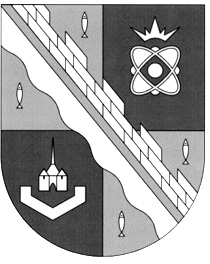 администрация МУНИЦИПАЛЬНОГО ОБРАЗОВАНИЯ                                        СОСНОВОБОРСКИЙ ГОРОДСКОЙ ОКРУГ  ЛЕНИНГРАДСКОЙ ОБЛАСТИпостановлениеот 30/09/2019 № 2056О внесении изменений в постановление администрацииСосновоборского городского округа от 11.04.2019 № 830         «Об утверждении и реализации плана мероприятий по развитию общественной инфраструктуры муниципального значенияСосновоборского городского округа на 2019 год» 	В целях реализации постановления Правительства Ленинградской области                    от 24.07.2012 № 232 «Об  утверждении Положения о порядке предоставления средств на поддержку муниципальных образований Ленинградской области по развитию общественной инфраструктуры муниципального значения в Ленинградской области», обращения депутатов Законодательного собрания Ленинградской области Пуляевского Д.В., Кузьмина Н.А., администрация Сосновоборского городского округа  п о с т а н о в л я е т:1. Внести изменения в постановление администрации Сосновоборского городского округа от 11.04.2019 № 830  «Об утверждении и реализации плана мероприятий по развитию общественной инфраструктуры муниципального значения Сосновоборского городского округа на 2019 год» (с учетом изменений от 12.07.2019 № 1487):1.1. В пункт 1.14 Плана мероприятий по развитию общественной инфраструктуры муниципального значения Сосновоборского городского округа на 2019 год, внести изменения в части уточнения  наименования мероприятий, заменив редакцию: «Укрепление материально-технической базы: Замена оконных блоков  МБДОУ "Детский сад № 9» по адресу: ул. Малая Земля, д. 4» на редакцию: «Укрепление материально-технической базы: Замена оконных и дверных блоков  МБДОУ "Детский сад № 9» по адресу: ул. Малая Земля, д. 4».1.2. В пункт 1.15 Плана мероприятий по развитию общественной инфраструктуры муниципального значения Сосновоборского городского округа на 2019 год, внести изменения в части уточнения  наименования мероприятий, заменив редакцию: «Укрепление материально-технической базы: Ремонт спортивного зала МБДОУ "Детский сад № 11» по адресу: ул. Молодежная, д. 11» на редакцию: «Укрепление материально-технической базы: Ремонт спортивного зала и кабинета инструктора по физкультуре МБДОУ "Детский сад № 11» по адресу: ул. Молодежная, д. 11».1.3. В пункт 1.20. Плана мероприятий по развитию общественной инфраструктуры Сосновоборского городского округа внести изменения, в части уточнения наименования мероприятий и суммы, заменив редакцию: «Укрепление материально-технической базы: Ремонт кровли правого крыла МБОУ ДО  "ДДТ  по адресу: ул. Комсомольская д. 2а в сумме 400000,00» на редакцию «Укрепление материально-технической базы: Ремонт кровли правого крыла МБОУ ДО  "ДДТ  по адресу: ул. Комсомольская д. 2а  в сумме 399 999,17»; заменив редакцию: Укрепление материально-технической базы: замена отопления  и косметический ремонт коридоров и помещений  левого крыла здания МБОУ ДО  "ДДТ по адресу: ул. Комсомольская д. 2а в сумме 400000,00» на редакцию: «Укрепление материально-технической базы: замена отопления  и косметический ремонт коридоров и помещений  левого крыла здания МБОУ ДО  "ДДТ по адресу: ул. Комсомольская д. 2а в сумме 361 271,68» и дополнить редакцией: «Укрепление материально-технической базы: ремонт и утепление дверей запасного входа по адресу ул.Комсомольская д.2а и установка фасадного освещения над входом по адресу: ул.Молодежная д.24а  в сумме 38729,15».1.4. В пункт 1.20. Плана мероприятий по развитию общественной инфраструктуры Сосновоборского городского округа внести изменения, в части уточнения наименования мероприятий и суммы, заменив редакцию: «Укрепление материально-технической базы: Ремонт актового зала, замена системы отопления, включая инженерные работы МБОУ ДО «ДДТ» в сумме 300000,00» на редакцию: «Укрепление материально-технической базы: Ремонт актового зала, замена системы отопления, включая инженерные работы МБОУ ДО «ДДТ» в сумме 297967,50» и дополнить редакцией: Укрепление материально-технической базы: Установка фасадного освещения над входом по адресу: ул.Молодежная д.24а  в сумме 2032,50».1.5. В пункт 2.6. Плана мероприятий по развитию общественной инфраструктуры Сосновоборского городского округа внести изменения, в части уточнения наименования мероприятий, заменив редакцию: «Укрепление материально-технической базы: Приобретение синтезатора для вокального ансамбля «Родники России»  МАУК "ГКЦ "Арт-Карусель" по адресу: ул. Красных Фортов, д. 14» на редакцию:  «Укрепление материально-технической базы: Приобретение синтезатора для вокального ансамбля «Родники России» и микрофонов  МАУК "ГКЦ "Арт-Карусель" по адресу: ул. Красных Фортов, д. 14».2. Общему отделу администрации (Смолкина М.С.) обнародовать настоящее постановление на электронном сайте городской газеты «Маяк». 3. Отделу по связям с общественностью (пресс-центр) Комитета по общественной безопасности и информации (Никитина В.Г.) разместить настоящее постановление  на официальном сайте Сосновоборского городского округа.	4. Настоящее постановление вступает в силу со дня официального обнародования.5. Контроль за исполнением настоящего постановления оставляю за собой.Глава Сосновоборского городского округа 				      М.В.ВоронковИсп. Дикамбаева В.А.КФ (881369)22176 ПТСОГЛАСОВАНО: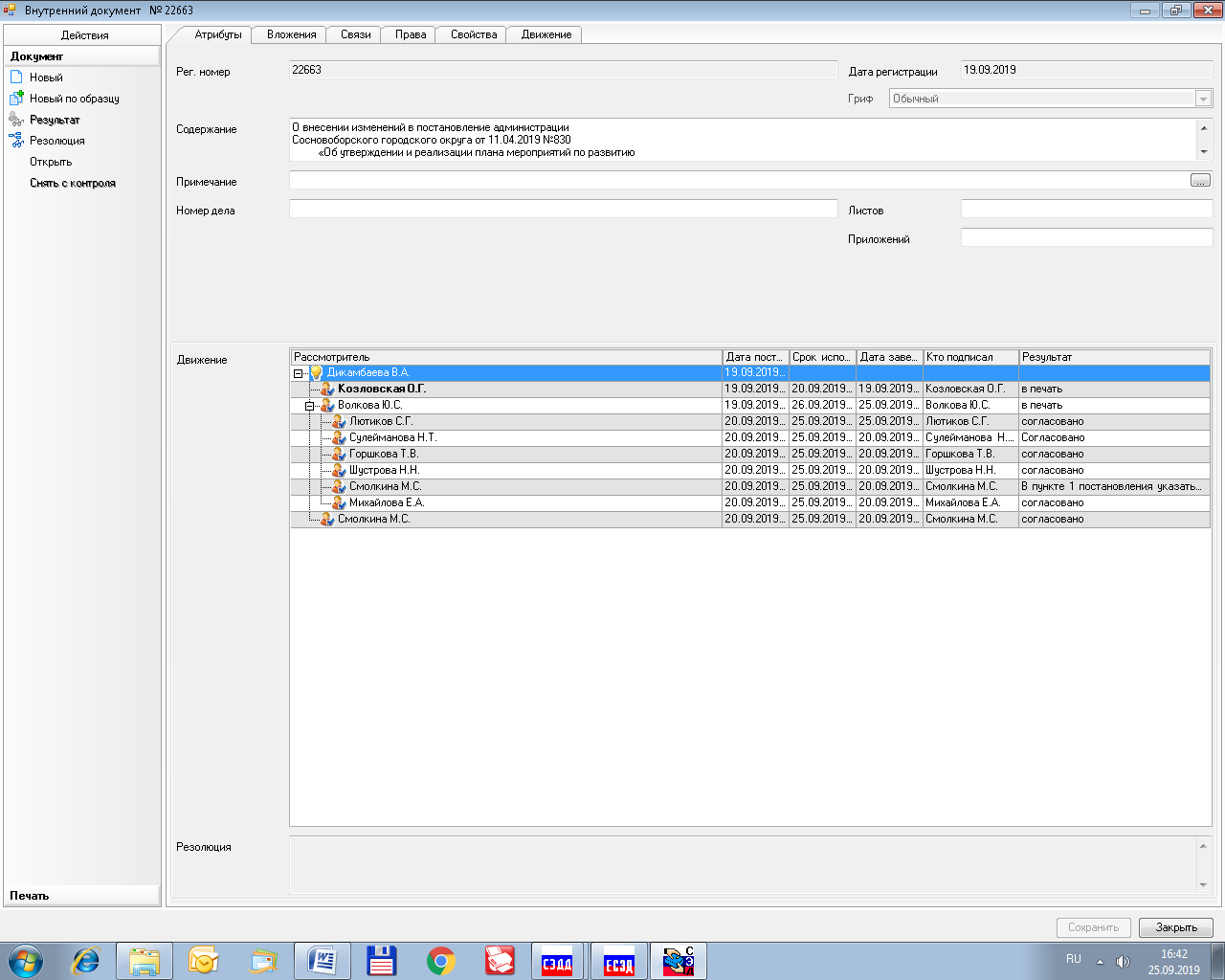 Рассылка: 	              ОО, КФ, КО, ОРКиТ